Vadovaudamasi Lietuvos Respublikos vietos savivaldos įstatymo 16 straipsnio 2 dalies 8 punktu, Lietuvos Respublikos valstybės tarnybos įstatymo Nr. VIII-1316 pakeitimo įstatymo 2 straipsnio 2 dalimi, 3 straipsnio 22 dalimi, Pagėgių savivaldybės taryba n u s p r e n d ž i a:Nustatyti nuo 2019 m. sausio 1 d. Pagėgių savivaldybės kontrolės ir audito tarnybos kontrolieriui Dainiui Kinderiui 5 metų kadenciją.Sprendimą paskelbti Teisės aktų registre ir Pagėgių savivaldybės interneto svetainėje www.pagegiai.lt.            Šis sprendimas gali būti skundžiamas Lietuvos Respublikos administracinių ginčų komisijos Klaipėdos apygardos skyriui (H.Manto g. 37, 92236 Klaipėda) Lietuvos Respublikos ikiteisminio administracinių ginčų nagrinėjimo tvarkos įstatymo nustatyta tvarka arba Regionų apygardos administracinio teismo Klaipėdos rūmams (Galinio Pylimo g. 9, 91230 Klaipėda) Lietuvos Respublikos administracinių bylų teisenos įstatymo nustatyta tvarka per 1 (vieną) mėnesį nuo sprendimo paskelbimo dienos.Savivaldybės meras			        	      Virginijus Komskis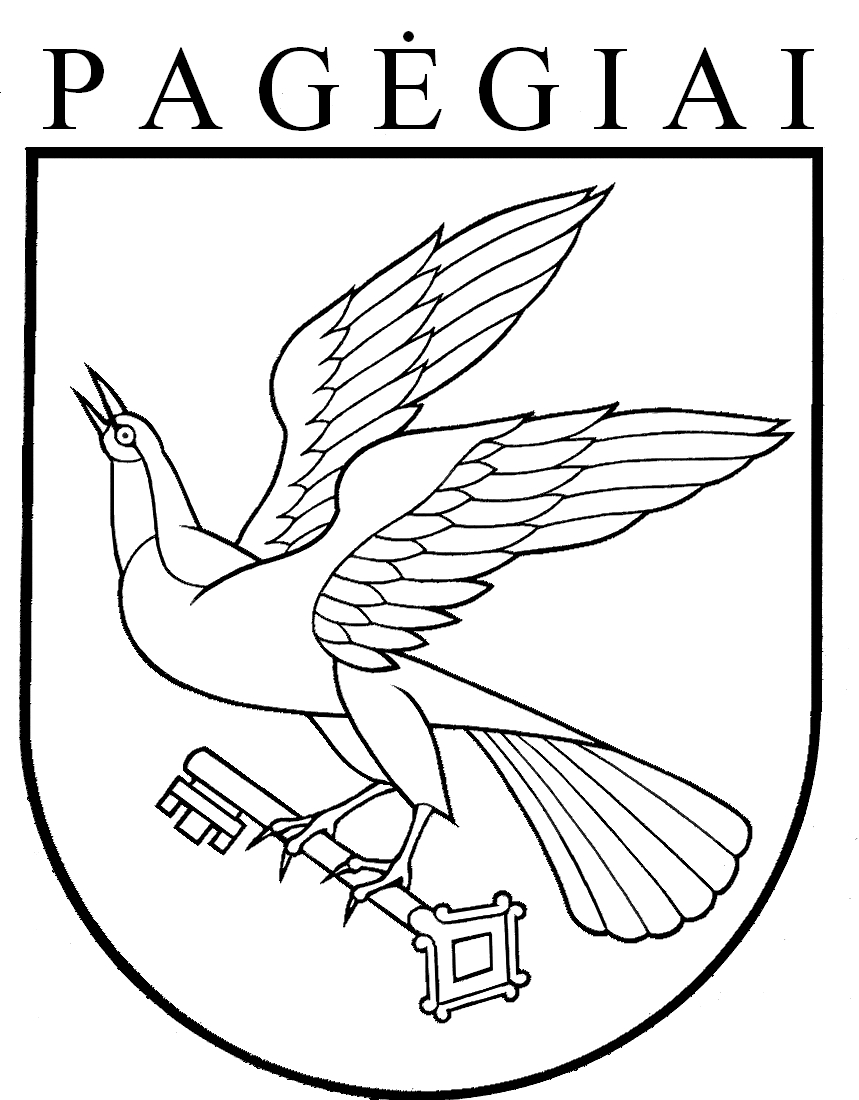 PAGĖGIŲ SAVIVALDYBĖS TARYBAsprendimasDėl PAGĖGIŲ savivaldybės kontrolieriaus DAINIAUS KINDERIO KADENCIJOS NUSTATYMO2019 m. sausio 31 d. Nr. T-3Pagėgiai